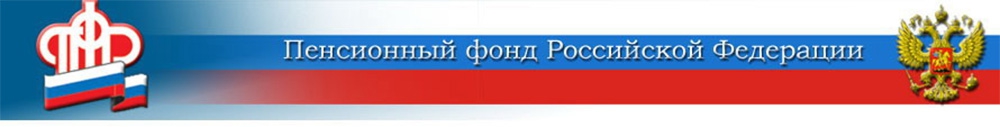 11 сентября 2020637 млн рублей из средств маткапитала семьи региона потратили на образование детей	В связи с началом нового учебного года Отделение Пенсионного фонда России по Волгоградской области напоминает родителям о том, что средства материнского (семейного) капитала (МСК) можно направить на оплату обучения рёбенка.	Речь идет об оплате дополнительного, среднеспециального и высшего образования любого из детей. При этом ребёнку, давшему право на получение сертификата, должно исполниться три года. Исключение составляет дошкольное образование – по этому направлению материнский капитал можно использовать сразу после рождения ребёнка, который дал право на сертификат.	Образование детей – второе по популярности направление, куда тратят материнский капитал волгоградские семьи. Средства МСК направляются на получение образования в любой организации, имеющей право на оказание платных образовательных услуг, по всей территории России.	На оплату обучения ребёнка материнский капитал можно использовать полностью или частично. Главное, чтобы были соблюдены следующие условия:организация должна находиться на территории России и иметь право оказывать соответствующие образовательные услуги;ребёнку-студенту на момент начала обучения не должно быть более 25 лет.	Средствами материнского капитала можно оплатить не только учёбу, но и проживание ребёнка в общежитии организации, оказывающей образовательные услуги. Для этого нужно предоставить в Пенсионный фонд справку из организации, подтверждающую, что студент проживает в общежитии, договор найма жилого помещения с обязательным указанием сроков и сумм внесения платежей.	Всего с начала действия программы более 13 тысяч семей Волгоградской области решили потратить материнский капитал на образование детей на общую сумму более 637 млн рублей.	Подробнее о том, как направить средства материнского капитала на образование детей, можно узнать на сайте ПФР в разделе «Получателям МСК» - «Как получить и потратить материнский (семейный) капитал».Напоминаем!Все семьи, в которых первенец рождён или усыновлен начиная с 2020 года, получили право на материнский капитал в размере 466 617 рублей.Для семей, в которых в 2020 году появился или появится второй рёбенок, материнский капитал составит 616 617 рублей.Для семей с двумя детьми, рождёнными или усыновлёнными с 2007 по 2019 год, сумма маткапитала составляет 466 617 рублей.ЦЕНТР ПФР № 1по установлению пенсийв Волгоградской области